Mam może wszystko 3!Drogie Mamy, Drodzy Ojcowie!Sieć Punktów Informacyjnych Funduszy Europejskich zaprasza na kolejną edycję cyklu spotkań „Mama może wszystko!”. Na spotkaniach omówimy zasady otrzymania wsparcia finansowego na nianie lub żłobki w ramach projektu  „Aktywna Mama, aktywny Tata”, a także inne formy wspomagające powrót do pracy. Zapraszamy wszystkie mamy i ojców dzieci do lat 3 z województwa kujawsko-pomorskiego, którzy obecnie nie pracują, wrócili już do pracy lub planują powrót do pracy.We Włocławku spotkania odbędą się w Urzędzie Miasta Włocławek, ul. Zielony Rynek 11/13, sala konferencyjna nr 4. Dla Waszej wygody zaplanowaliśmy dwa terminy:25 kwietnia 2019 r. w godzinach od 10:00 do 14:00 
oraz 29 kwietnia 2019 r. w godzinach od 14:00 do 18:00. Bardzo prosimy o zgłoszenie się  na spotkania za pomocą formularza rekrutacyjnego dostępnego na stronie http://www.mojregion.eu/index.php/rpo/szkolenia-i-konferencje?mmid=214 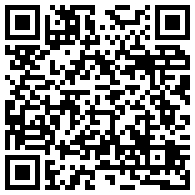 Więcej informacji na temat planowanych spotkań można uzyskać w Lokalnym Punkcie Informacyjnym Funduszy Europejskich we Włocławku, ul. Bechiego 2 lub pod numerami telefonów 54 235 67 12 , 54 235 67 21.Ilość miejsc ograniczona!